322 гр.  АвиаприборыЗанятие 2 Назначение, состав, принципиальная схема типовой системы питания анероидно-мембранных приборов.К группе анероидно-мембранных приборов относятся приборы, имеющие в качестве чувствительных элементов анероидные или манометрические коробки.	Система питания обеспечивает подачу статического и полного давлений воздуха к анероидно-мембранным приборам. Она состоит из восьми отдельных магистралей: трех магистралей полного (динамического) давления; трех магистралей статического давления; двух резервных магистралей статического давления.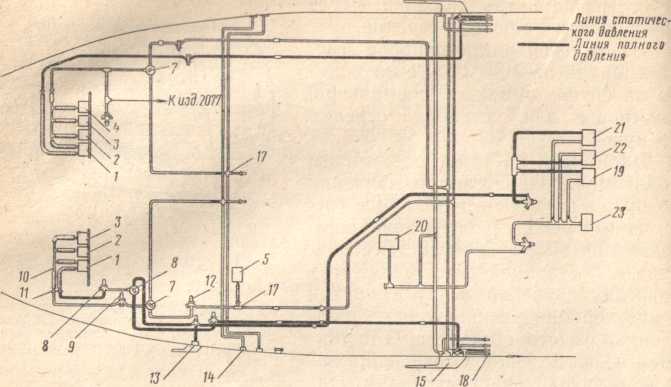                        Система питания анероидно-мембранных приборов:КУС 730/1100 — указатель скорости; 2 —'высотомер ВД-10; 3 — вариометр ВАР-ЗОМК; 4 — указатель высоты и перепада давления УВПД-15; 5 —корректор высоты КВ-11; 6 — кран 623700М переключения питания (с основного на резервное) приборов динамической системы; 7 — кран 623700М переключения питания (с основного на резервное) приборов статической системы; 8, 9 — отстойник; 10 — коллектор; // — переходник; /2 —заглушка; 13 — приемник полного давления ППД-1; 14 — приемник статического давления; 15 — приемник воздушного давления ПВД-7; 16 — тройник; 17 — крестовина; 18 — отстойник; 19 — самописец КЗ-63; 20 — датчик ДДиП перепада давления между кабиной и атмосферой; 21 — сигнализатор скорости ССА-0,7-2,2; 22 — датчик приборной скорости ДАС; 23 — датчик барометрической высоты ДВбП-13	Основными приемниками полного давления являются ПВД-7 (левый и правый). От левого ПВД-7 полным давлением запитывается КУС-730 / 1100 левого летчика (командира воздушного судна), от правого ПВД-7 – КУС-730 / 1100 правого летчика.	Приемник ППД-1 является резервным источником полного давления для КУС 730 / 1100 командира (при отказе левого ПВД-7) и основным – для самописца К3-63 и датчиков системы МСРП-12.	Основная статика поступает на приборы левого и правого пилотов от объединенных магистралей С1, С2, С3 приемников ПВД-7 левого и правого бортов. К приборам командира подводится Рст из объединенной магистрали С1, к которой подключены: ВД-10, КУС-730 / 1100 и вариометр ВАР-30-3. К приборам правого летчика Рст подводится от объединенной магистрали С2, к которой подключены: ВД-10, КУС 730 / 1100, ВАР-30-3, УВПД-15. От объединенной магистрали С3 статическим давлением питаются самописец К3-63 и датчики системы МСРП-12. Две резервные магистрали Рст С4 и С5 также объединены и служат для питания статическим давлением приборов левого и правого летчиков в случае отказа основных магистралей Рст. От магистрали С4 запитываются приборы командира, от С5 – приборы правого летчика.	Также в состав системы входят: краны переключения, влагоотстойники и трубопроводы.	Краны переключения: два крана у командира с надписями «Динамика» и «Статика», имеющие два положения: «Основная» и «Резервная». Расположены на горизонтальной панели левого пульта. У правого летчика один кран переключения «Статика» на вертикальной панели правого пульта. При отказе правого ПВД-7 КУС-730 / 1100 правого летчика работать не будет.	Влагоотстойники предназначены для устранения скопления влаги (конденсат от перепада температур) в магистралях трубопроводов статического и полного давлений. Выполнены в виде стакана из оргстекла с расположенным внутри поплавком.	Трубопроводы систем полного и статического давлений выполнены из труб, изготовленных из алюминиевого сплава. Трубопроводы полного давления окрашены в черный цвет, трубопроводы статического давления – в белый или серый цвет.Трубки соединены между собой дюритами (резиновые трубки), соединение с приборами также через дюриты. На дюритах, соединяющих трубопроводы с приборами закреплены бирки, на которых выдавлены буквы «стат.» (С) или «дин.» (Д).	На стоянке ПВД и ППД должны быть зачехлены и иметь красный флажок. Резервные приемники статики закрываются заглушками с красными флажками.321 гр. АвиаприборыКислородный прибор КП - 21      Кислородный прибор КП-21 относится к группе переносных кислородных приборов с непрерывной подачей кислорода. Может быть использован на высотах до 8000 м с автоматической подачей О2 по высотам. В комплект входят: сам прибор КП-21, кислородная маска КМ-15, кислородный баллон КБ-3 емкостью от 1,7 до 8 л (давление кислорода в баллоне Р=30 кг/см2, кислородный манометр.     При открытии запорного вентиля О2 из баллона поступает на манометр и на вход прибора. Через зарядный штуцер стравливания кислорода не происходит, потому что на пути стоит обратный клапан.	Через входное отверстие поток О2 проходит по каналу к клапану К1 редуктора первой ступени. Нормальное положение этого клапана открытое, так как мембрана прогнута вверх, которая через толкатель преодолевает сопротивление пружины и отводит клапан от седла. 	Кислород через клапан К1 поступает в полость редуктора и давление в нем нарастает. Когда давление О2 в полости редуктора первой ступени достигнет 8 кгс/см2 мембрана 2 прогибается вниз, усилие с клапана К1 снимается, и пружина прижимает клапан к седлу, закрывая его. Таким образом, порция О2 в полости редуктора первой ступени «дежурит» на входе клапана К2 редуктора второй ступени. Данная порция О2 называется установочной.	Клапан К2 закрыт пружиной до Н = 3000 м.	Если высота полета больше 3000 м, то анероидная коробка 5 через толкатель и рычаг 4 прогибает мембрану редуктора второй ступени вверх и клапан К2 отходит от седла и О2 поступает через выходное отверстие в маску. Чем больше высота полета, тем больше открывается клапан К2 и тем больше О2 поступает в маску.	В случае необходимости пользоваться О2 на Н < 3000 м, на клапан К2 можно воздействовать ручным регулятором давления 3.	Между клапанами К1 и К2 имеется предохранительный клапан К3, который открывается, если давление «дежурного» О2 превысит 12 кгс/см2 и стравливается.321 гр. САУПТема 2.3 Автопилот среднемагистрального самолета АП-28 вариант Л1Занятие 1Изучаемые вопросы:Назначение автопилота АП-28Л1.Общие сведения.Автопилот АП–28Л1 предназначен для автоматического пилотирования самолета АН–24.Он обеспечивает:-  стабилизацию самолета относительно трех основных осей;-  стабилизацию высоты полета;- автоматический полет по ортодромическому или локсодромическому курсу;-  набор высоты;-  планирование;-  выполнение спиралей;-  выполнение координированных разворотов;-  приведение самолета к горизонтальному положению;-  автоматическое триммирование руля высоты;-  возможность отключения рулевой машины руля высоты с переводом канала тангажа в режим согласования;-  выполнение автоматических доворотов на углы до 120о;-  возможность управления самолетом с помощью штурвала, колонки и педалей при нажатии кнопки совмещенного управления с переводом автопилота в режим согласования на это время.    2. Включение автопилота не требует предварительной настройки и может производиться на любом курсе и при любых положениях продольной и поперечной осей самолета в зоне углов + 30о по крену и + 20о по тангажу относительно истинного горизонта.	При включении автопилота от кнопки «Включение АП», расположенной на пульте управления автопилотом, обеспечивается продолжение маневра, который совершал самолет до включения автопилота, а при нажатии кнопки «Горизонт» - автоматическое приведение самолета к горизонтальному прямолинейному полету.	Безопасность полета, в случае возникновения неисправностей в автопилоте, обеспечивается:-  ограничением моментов, развиваемых рулевыми машинами;-  возможностью пересиливания рулевых машин;-  возможностью отсоединения рулевых машин от основной системы управления аварийным выключателем;-  применением датчиков предельных отклонений элеронов и руля высоты.	Автопилот АП-28Л1 работает совместно с гироиндукционным компасом   ГИК- 1, гирополукомпасом   ГПК- 52АП   и   дистанционным авиагоризонтом   АГД- 1, которые   в комплектацию автопилота не входят. 221 гр. МетрологияТема 1.3  Качество продукции, показатели качества и методы оценкиЗанятие 1Качество. Основные термины и определения1.         Деятельность в области стандартизации, метрологии и сертификации направлена на обеспечение качества процессов и продукции как результата процесса.                       |                                          |                                            |           Продукция                         Качественные                  Назначения           Товар                                  Количественные              Эргономики           Услуга                                                                           Ресурсосбережения           Процесс                                                                         Безопасности           Организация                                                                 Надежности                                                                                                  Экологичности                                                                                                  Технологичности                                                                                                  ЭстетичностиРис. 9. Элементы, составляющие качествоКачество — степень соответствия присущих характеристик требованиям. Понятие качества включает три элемента: объект, характеристики, потребности (требования).Первый элемент — объект качества, которым могут быть продукция, процесс, организация или отдельное лицо, а также любая комбинация из них. Продукция — результат деятельности, представленный в материально-вещественной форме и предназначенный для дальнейшего использования в хозяйственных и иных целя.В дальнейшем качество будет рассматриваться применительно к такой сфере деятельности, как коммерция, и к основным ее объектам — товарам и услугам.Товар — любая вещь, свободно отчуждаемая, переходящая от одного лица к другому по договору купли-продажи. Товар — это все, что может удовлетворять потребность или нужды и предлагается рынку с целью привлечения внимания, приобретения, использования или потребления.Услуга — результат непосредственного взаимодействия исполнителя и потребителя, а также собственной деятельности исполнителя по удовлетворению потребности потребителя.Рассмотрим второй элемент качества — характеристики. Товары и услуги обладают совокупностью отличительных свойств — характеристик. Характеристики могут быть качественными (например, запах и вкус пищевого продукта, вежливость и профессионализм продавца) и количественными (скорость автомобиля, белизна фарфоровой посуды и др.).Третий элемент — требования. Требования — это, прежде всего, потребности. Существует иерархия потребностей. В ее основании лежат основные потребности (обеспечение пищей, одеждой, жильем), далее (в порядке возрастания) — потребности в безопасности, в удобстве и комфортности пользования, эстетические, социальные потребности. Вершину пирамиды составляют потребности развития (потребность в творчестве, стремление к самовыражению).Качество продукции — совокупность свойств продукции, обусловливающих ее пригодность удовлетворять определенные потребности в соответствии с ее назначением.Показатель качества продукции — количественная характеристика одного или нескольких свойств продукции, входящих в ее качество, рассматриваемая применительно к определенным условиям ее создания и эксплуатации или потребления. Например, при оценке качества эмалевой краски для пола такое свойство, как жаростойкость, не будет приниматься в расчет, тогда как для краски, предназначенной для отделки кухонной плиты, это свойство следует считать важнейшим. Показатель качества количественно характеризует пригодность товара удовлетворять те или иные потребности. Так, потребность иметь прочную ткань определяется показателями «разрывная нагрузка», «сопротивление истиранию» и др.Показатели качества могут выражаться в различных единицах и могут быть безразмерным   При рассмотрении показателя следует различать наименование показателя (разрывная нагрузка, ресурс) и значение показателя (соответственно 50 Н, 1000 ч).